ŚREDNIOWIECZEKARTA PRACY NR 21. Przyjrzyj się poniższej ilustracji. Nazwij popularny w dobie średniowiecza motyw, który został na niej przedstawiony, oraz wyjaśnij, w czym przejawiała się jego dydaktyczna funkcja. 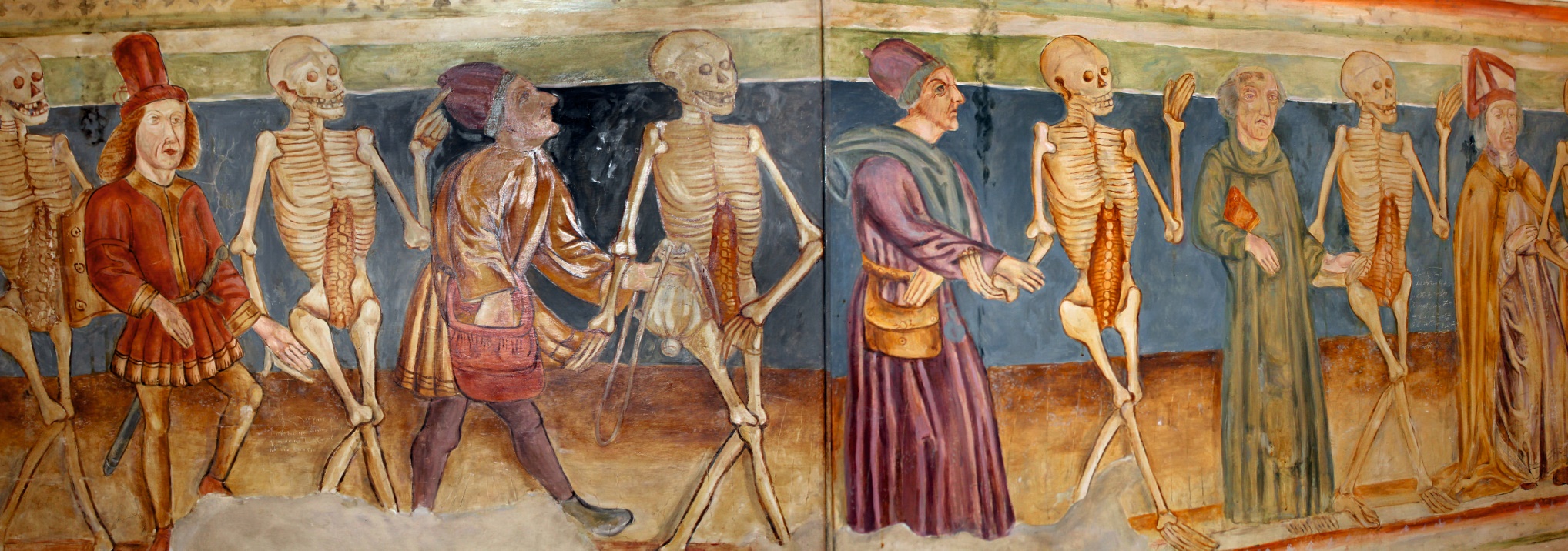 …………………………………………………………………………………………………………………………………………………………………………………………………………………………………………………………………………………………………………………………2. Zaznacz właściwe dokończenie zdania.Popularny w dobie średniowiecza motyw odnoszący się do sztuki dobrego umierania nosi nazwę:□ A. ars bene dicendi.		□ B. ars bene moriendi.			□ C. ora et labora.			□ D. chanson de geste. 